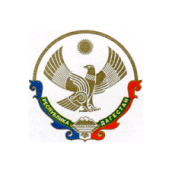 РЕСПУБЛИКА ДАГЕСТАН  МУНИЦИПАЛЬНОЕ КАЗЕННОЕ ДОШКОЛЬНОЕОБРАЗОВАТЕЛЬНОЕ УЧРЕЖДЕНИЕ «Д/С «Лачен»                   368148  с .Гертма                                                             E-mail:chalyhova @mail.ru                                                                Приказ №38/3                                                                                                                 От 01.09.2017г.«Об утверждении Положения о комиссии по урегулированию споровмежду участниками образовательной деятельности в МКДОУ»            В целях организации работы по противодействию коррупции в МКДОУ , предупреждения коррупции, в том числе по выявлению и последующему устранению причин коррупции,  защиты основных прав и свобод, открытости и законности  Приказываю:    1.  Утвердить Положение  о комиссии по урегулированию споров между участниками образовательной деятельности в МКДОУ « Детский сад «Лачен»    2.  Разместить на официальном сайте дошкольного учреждения данное Положение.   3. Контроль за исполнением настоящего приказа оставляю за собой.                Заведующая  МКДОУ                            Чалухова С.М.